CV5. Educational Status:	6. Language Skills: (1 – Very well ; 5 – Basic level)7. Computer Skills: Knowledge of Microsoft Word / Excel / Access / Powerpoint8. Total work experience: 24 years.2012-…….. Karabuk University, Faculty of Letters, Department of Psychology – Assistant Professor.2007-2012 Banking Regulation and Supervisiony Agency, Department of Education and Communication – Manager2006-2007 Central Finance and Contract Unit (CFCU) – Contract and Project Manager2003-2006 Ministry of National Education, Project Coordination Centre – Project Monitoring and Evaluating Manager, Finance Expert1992- 2003 English Teacher1. Surname: YILMAZ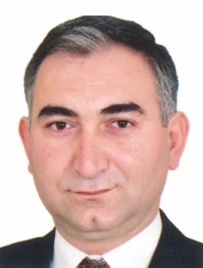 2. Name: KADİR3. Date and Place of Birth: 19.01.1966 – Ankara4. Marital Status: Married-2 ChildrenDegreeEducational InstitutionsSubject of ThesisGraduate DateDoctorate  Hacettepe University Institute of Social Sciences-Department of SociologyRoles of National Media Managers for Generating of Programme Policy  2004Post GraduateKırıkkale UniversityInstitute of Social Sciences- Department of SociologyEffects of Television on Changing of Family Institution1996Graduate Middle East Technical University Department of Sociology1992Foreign LanguageReadingSpeakingWriting English 1 1 1Telefon 0505 565 71 05E-mail kadiryilmaz@karabuk.edu.tr 